President:  K. Babu Thomas                                         		Dated: 2014, January 20.General Secretary: A. G. Narayan Hari				  NOTICE	It is hereby notified that the Executive Committee of Income Tax Employees’ Federation, Kerala Circle shall meet at 10.30 AM on 04-02-2014 in the Conference Hall located at 5th Floor of the C R Buildings Kochi. All Secretariat Members, Branch Presidents and Branch Secretaries are required to attend. The agenda for the meeting is given hereunder:1]	Welcome Speech.2]	Presidential address.3]	Nation wide strike on 12 & 13 February – Evaluation of preparations.4]	Post allocation w.r.t cadre restructuring and stand taken by Kerala Circle.5]	Selection of JCM[RC] Members.6]	Approval of Conference Account.7]	Send off to Secretariat Members who stepped down at Xth Delegate Conference.8]	Other Departmental Issues.9]	Any other matter with the permission of chair.10]	Vote of thanks.									          Sd/-									[A. G. Narayan Hari]									General Secretary.NB: 	Com. K. P. Rajagopal, Secretary General, ITEF will address the meeting during the course of day.Cordial invitation to attend the Executive Meeting on 04-02-2014 is extended to the following comrades who have been members of the previous Secretariat.1]	Com. K. S. Sajeev2]	Com. P. Surendran3]	Com. N. Sasikumar4]	Com. V. T. Sreenarayanan5]	Com. R. Mohandas Nair6]	Com. C. B. Prasun         										 Sd/-									[A. G. Narayan Hari]									General Secretary.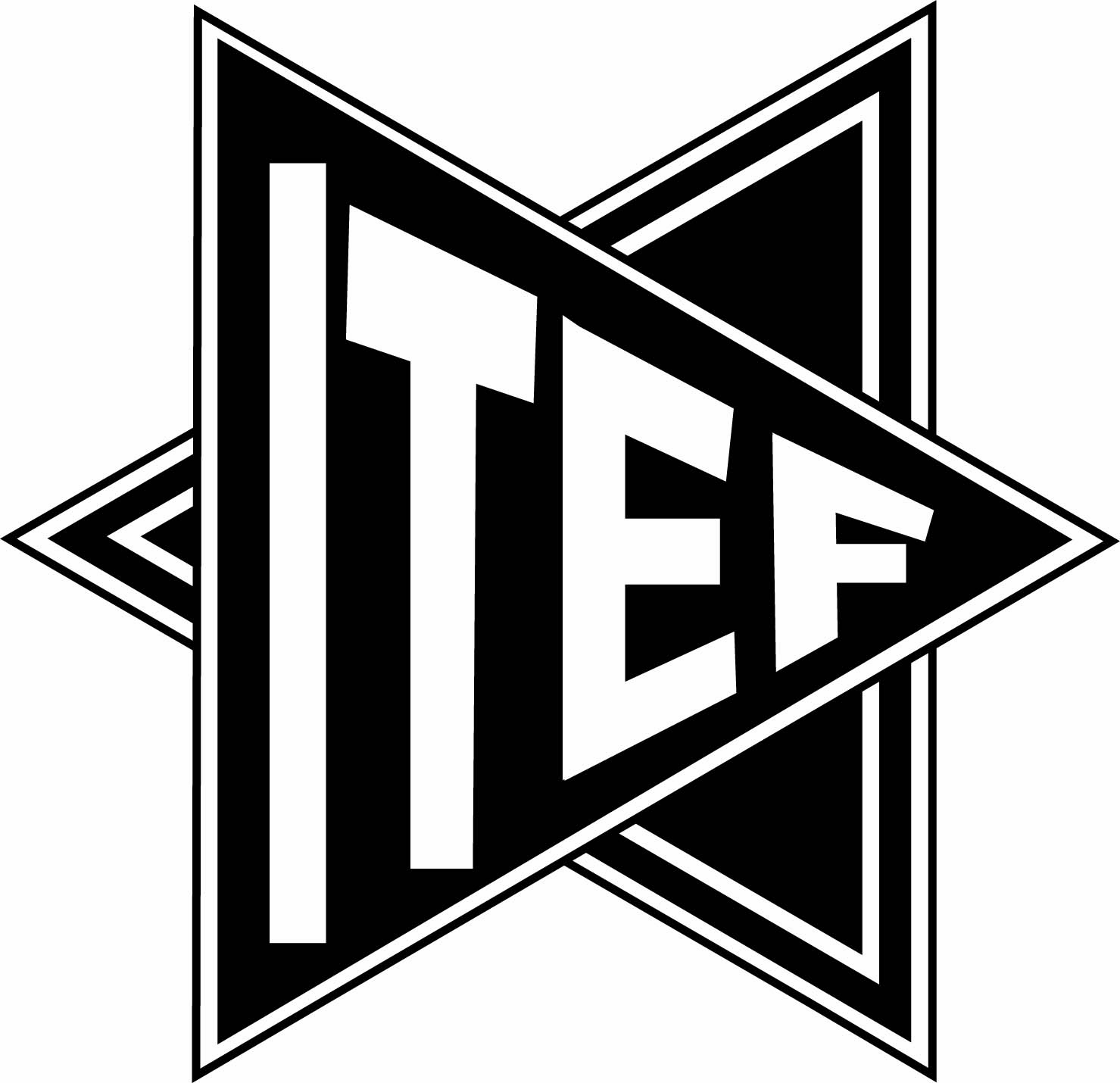 INCOME TAX EMPLOYEES FEDERATION, -682018.Telephone No.(0484)2795549 Mobile: 08547000555e-mail: itefkera@gmail.comFax No.(0484)2395508Website: itefkerala.com